Отчет о проведении «Дня солидарности в борьбе с терроризмом» 3 сентября 2018 года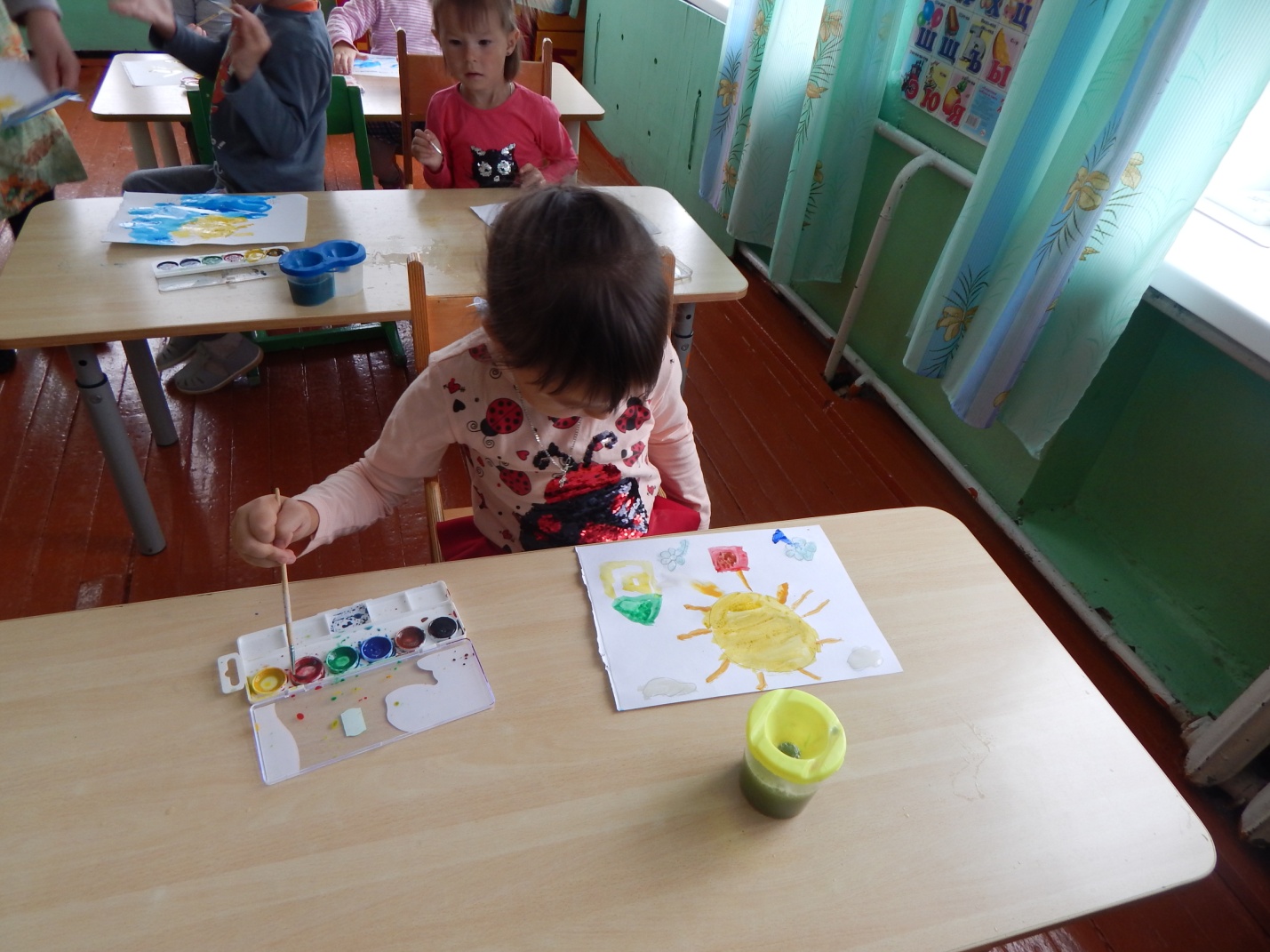 Заведующая Полякова Н.В.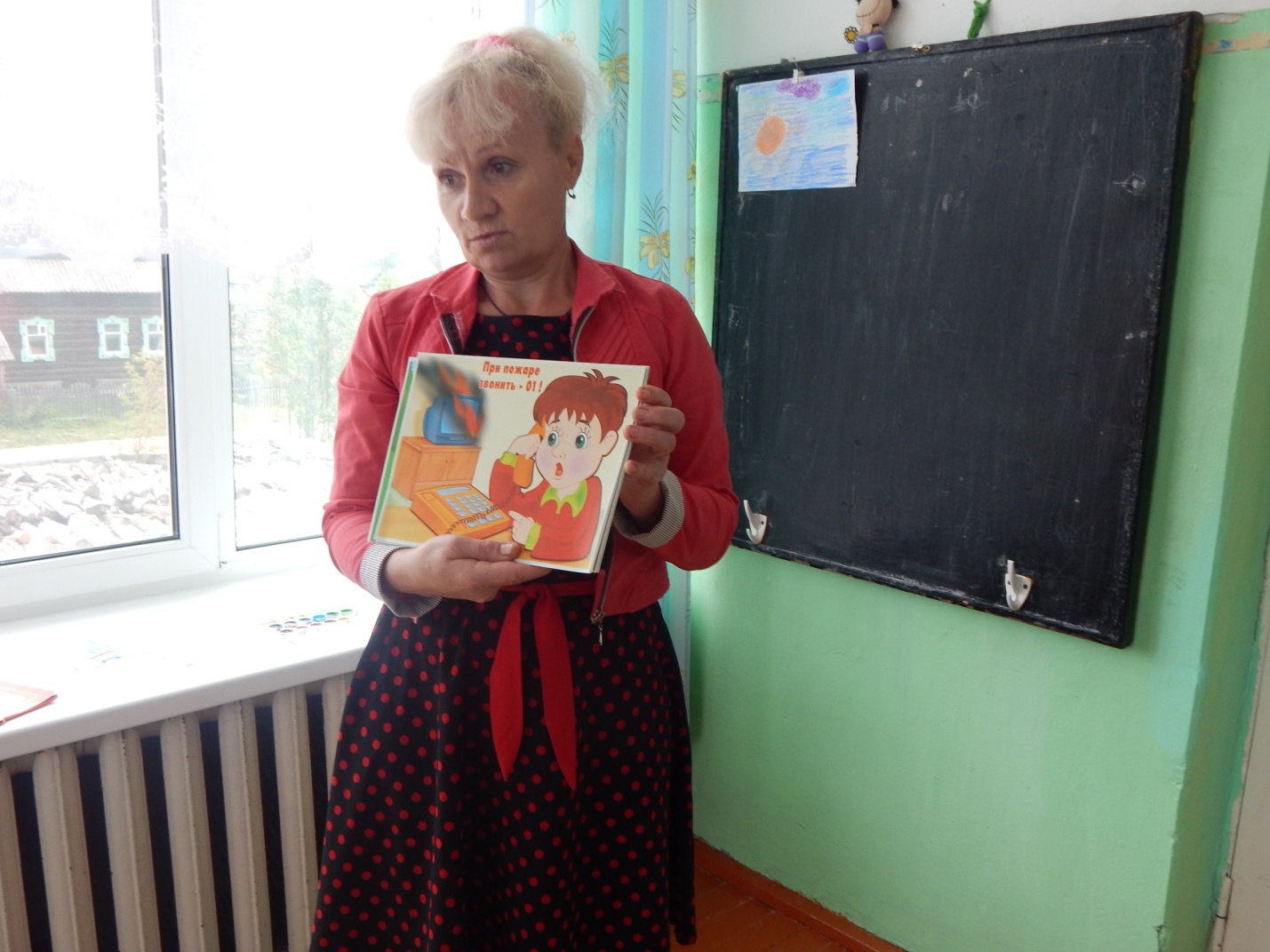 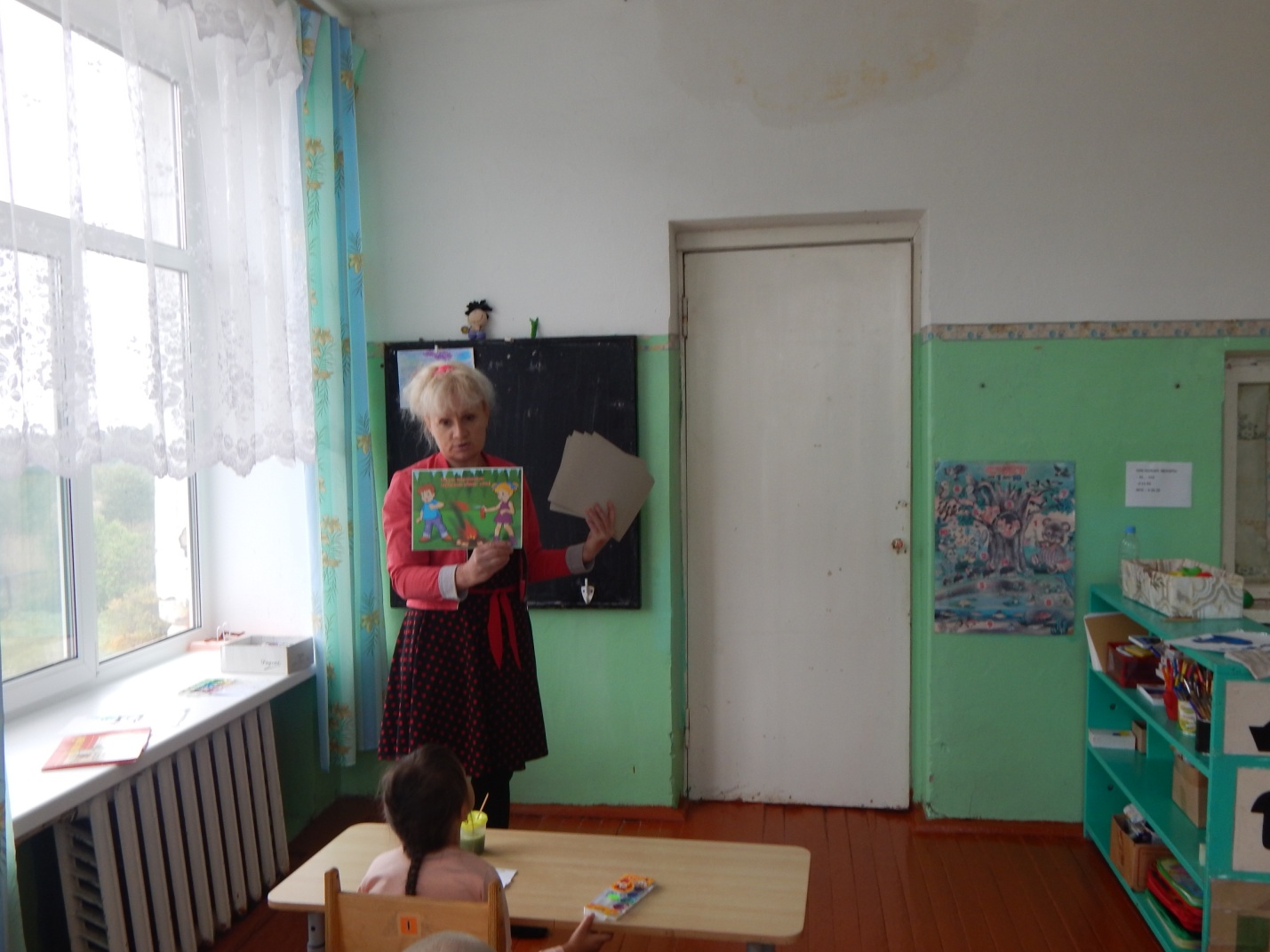 Отдел образованияадминистрации Тоншаевскогомуниципального районаМуниципальное дошкольноеобразовательное  учреждение«Детский сад № 5 «Ленок» (МДОУ «Детский сад № 5 «Ленок»)ОГРН 1025201286142ИНН/КПП 5234003221/523401001606950 с. Ошминское, ул. Центральная, д.37аНижегородской областиТел/факс:8(83151)55-1-85e-mail:lenok2013polaykowa@yandex.ru№Наименование организацииНаименование мероприятия, формат и место проведениячисло участниковадрес ссылки1МДОУ «Детский сад № 5 «Ленок»Практическое занятие«Вызови помощь»«Когда я один дома»6 чел. детейds – lenok.ru2МДОУ «Детский сад № 5 «Ленок»Выставка рисунков «Пусть всегда будет солнце»